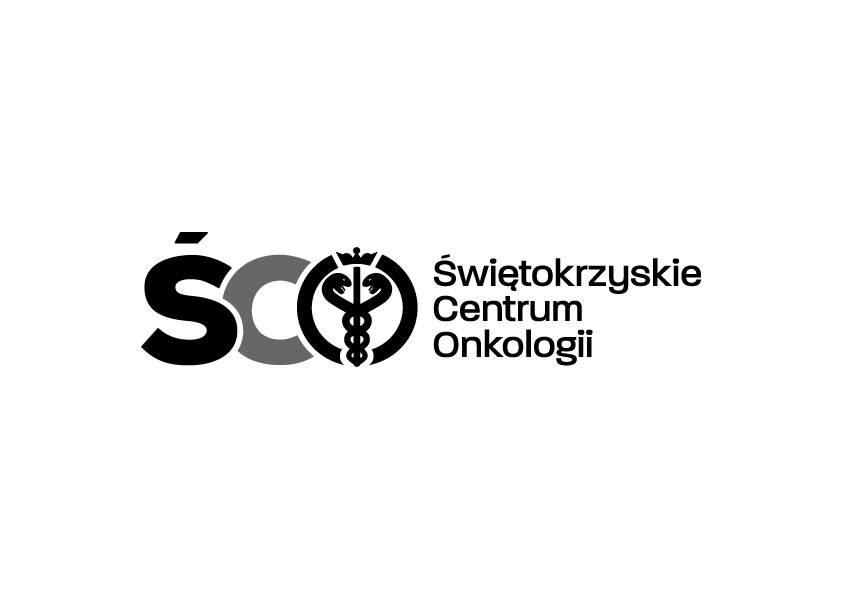 Adres: ul. Artwińskiego 3C, 25-734 KielceDział Zamówień Publicznychtel.: (0-41) 36-74-474/072								Informacja o kwocie na sfinansowanie zamówienia Dotyczy: IZP.2411.51.2024.JG  Zakup i dostawa leków onkologicznych dla Apteki Szpitalnej Świętokrzyskiego Centrum Onkologii 
w Kielcach.Działając na podstawie art. 222 ust. 4 ustawy z dnia 11 września 2019 r. – Prawo zamówień publicznych, Zamawiający przekazuje informację dotyczące kwoty jaką zamierza przeznaczyć 
na sfinansowanie zamówienia: Wartość bruttoPakiet nr 1               445 500,00 zł Pakiet nr 2               223 560,00 zł Pakiet nr 3                  32 815,80 zł Pakiet nr 4               126 875,70 zł Pakiet nr 5                  53 288,28 zł Pakiet nr 6          35 910 729,00 zł Pakiet nr 7               124 202,16 zł Pakiet nr 8               407 697,84 zł Pakiet nr 9               110 089,80 zł Pakiet nr 10            4 408 333,20 zł Pakiet nr 11            4 737 002,69 zł                                         RAZEM:  46 580 094,47 zł                                         RAZEM:  46 580 094,47 zł 